ПРОТОКОЛ №5ЗАСІДАННЯ ПОСТІЙНОЇ ДЕПУТАТСЬКОЇ КОМІСІЇ З ПИТАНЬ РЕГЛАМЕНТУ, ДЕПУТАТСЬКОЇ ЕТИКИ, КОНТРОЛЮ ЗА ВИКОНАННЯМ РІШЕНЬ РАДИ, СПІВПРАЦІ З ОРГАНАМИ САМООРГАНІЗАЦІЇ НАСЕЛЕННЯ, ЗАКОННОСТІ ТА ПРАВОПОРЯДКУ, ЗАПОБІГАННЯ І ПРОТИДІЇ КОРУПЦІЇ, ОХОРОНИ ПРАВ І ЗАКОННИХ ІНТЕРЕСІВ ГРОМАДЯН28.03.2016Присутні: голова комісії Юрій Шинкар (РПЛ), секретар комісії Олександр Матвієнко (ПЛ),  член комісії Олександр Чорний (БПП) та. Відсутні: Віта Гончар (БПП)― навчання та Андрій Конон (НК) ‒ відрядження.У засіданні комісії брав участь секретар ради Петро Бочарін.Порядок денний:Заслуховування інформації громадського активіста Олександра Ігнатенка.Розгляд питань порядку денного чергової сесії ради:Про внесення змін до рішення щодо реалізації повноважень у сфері бюджетних послуг та збільшення чисельності працівників ЦНАП.Про внесення змін до бюджету міста на 2016 рік.Про зміни в програму соціально-економічного та культурного розвитку Переяслава на 2016 рік.Про внесення змін до програми благоустрою міста на 2016 рік.Про перейменування вул. Комунарів на Підсінську.Про повернення недавно перейменованій вул. ім. Ярослава Потапенка колишньої назви Підварська.Про перейменування вул. Луїзи Левінсон на вул. Либідську.Про створення тимчасової комісії щодо розслідування здійснення незаконного ринкового збору міським ринком.Про затвердження Регламенту виконавчого комітету  Переяслав-Хмельницької міської ради.Різне. Про повернення Переяславу-Хмельницькому історичної назви Переяслав.Про роботу підпільного цеху на території заводу «Точмаш».Слухали: голову комісії Юрія Шинкаря (РПЛ), який запропонував затвердити вказаний вище порядок денний.Голосували: «за» — одноголосно.Слухали: голову комісії Юрія Шинкаря, який запропонував вислухати громадського активіста Олександра Ігнатенка щодо подальшої долі пам’ятника «Навіки разом» на центральній площі міста;Олександра Ігнатенка, який повідомив, що на пам’ятнику так званого возз’єднання України з Росією є чимало комуністичних символів, які повинні бути ліквідовані згідно з законом про декомунізацію. Була створена ініціативна група, яка зверталася до міського голови, в КОДА, до голова Комітету з питань культури і духовності Миколи Княжицького, до голови Українського інституту національної пам’яті Володимира В’ятровича. Згідно з процедурою необхідно виключити цей об’єкт із переліку пам’яток. Звернутися з цим в міністерство культури повинен голова КОДА. Проте відповіді й досі не отримав. Тому вирішив звернутися до міської ради. Пропонує пам’ятник обережно демонтувати, а на постамент використати для пам’ятника, наприклад, якомусь князеві;Олександра Чорного, який виступив різко проти будь-яких дій щодо пам’ятника, аргументувавши тим, що Україна воює не з російським народом, а особисто з Путіним, і при зміні влади українці з росіянами, не виключено, будуть брататися, тому не слід пам’ятника чіпати, щоб не довелося потім ставити знову;Юрія Шинкаря, який виступив проти руйнації старих символів, поки не з’являться кошти на встановлення чогось нового;Олександра Матвієнка, який кілька разів намагався з’ясувати, з яким питанням активіст хоче виступити на сесії, проте його кілька разів перебивали інші члени комісії, тож питання залишилося нез’ясованим. Вирішили: інформацію взяти до відома.Розгляд питань порядку денного восьмої сесії міської ради.Слухали: начальника ЦНАП Тетяну Швидку, яка розповіла про зміни в рішення «Про реалізацію Переяслав-Хм. міською радою повноважень у сфері реєстраційних послуг. Для виконання цих повноважень у центрі повинно працювати 8 осіб: начальник, 4 адміністратори та 3 державні реєстратори. Нині працює тільки четверо, тож у штат відділу треба ввести ще 4 одиниці і взяти на роботу ще чотирьох працівників.Вирішили: рекомендувати раді прийняти рішення щодо реалізації реєстраційних послуг та затвердження нових посад працівників ЦНАП.Слухали: начальника фінансового управління Юлію Жарко, яка повідомила, що річна потреба ЦПТО у фінансах складає 11 млн. грн. Місту надійшла стабілізаційна дотація на 5 місяців у сумі 778 тис. грн. Цих коштів вистачить закладу тільки на місяць. Тому до 428 тис. грн. стабілізаційної дотації за березень необхідно додати 524 тис. грн. з бюджету розвитку;голову комісії Юрія Шинкаря, який підтримав пропозицію Юлії Миколаївни;Олександра Матвієнка, який поцікавився, чи включене у бюджет виділення коштів на виготовлення технічної документації на ремонт частини вул. Грушевського від вул. Інтернаціональної до вул. Борисівське поле. Дізнавшись, що ні, запропонував виділити на ці цілі 15 тис. грн. Вирішили: рекомендувати раді затвердити зміни до бюджету з урахуванням поправок комісії.Голосували: «за» — одноголосно.Слухали: секретаря ради Петра Бочаріна, який повідомив про зміни в програмі соціально-економічного та культурного розвитку і внесенні в неї додаткових пунктів щодо виготовлення проектно-кошторисної документації на капітальний ремонт приміщення клубу мікрорайону «Борисівка» – 10 000 грн.; виготовлення проектно-кошторисної документації на капітальний ремонт благоустрою території клубу мікрорайону «Трубайлівка» – 10 000 грн.; виготовлення проектно-кошторисної документації по капітальному ремонту водопровідних мереж мікрорайону «Підварки» - 65 000грн.; виготовлення проектно-кошторисної документації по капітальному ремонту вул. Грушевського від вул. Інтернаціональної до вул. Борисівське поле; придбання міні-трактора ХТЗ-35-12 з насадками на суму 300 000 грн. придбання ноутбука для організації роботи системи поіменного голосування – 7 500грн.Вирішили: рекомендувати раді внести відповідні зміни до програми соціально-економічного та культурного розвитку міста.Голосували: «за» — одноголосно.2.4.    Слухали: секретаря ради Петра Бочаріна, який повідомив про зміни в програмі благоустрою міста: виключити об’єкт «Виготовлення проектно - кошторисної документації на капітальний ремонт частини вул. Грушевського (в межах вул. Інтернаціональна та вул. Борисівське поле) – 15 000 грн.» з переліку об’єктів, на яких планується проведення капітального ремонту (в т.ч. виготовлення проектно-кошторисної документації») в 2017 році та включити вищевказаний об’єкт в перелік об’єктів на яких планується проведення капітального ремонту (в т.ч. виготовлення проектно-кошторисної документації») в 2016 році; доповнити пункт 4 Ремонт та утримання вулично-дорожньої мережі об’єктом: «Виготовлення проектно-кошторисної документації на капітальний ремонт частини тротуару по вул. Героїв Дніпра – 18 тис. грн.»Вирішили: рекомендувати раді внести відповідні зміни.Голосували: «за» — одноголосно.Слухали: секретаря ради Петра Бочаріна, який повідомив про проект рішення, підготовлений депутатом Максимом Іващенком щодо перейменування вул. Комунарської на вул. Підсінську.Вирішили: рекомендувати раді перейменувати вулицю.Голосували: «за» — одноголосно.Слухали: секретаря ради Петра Бочаріна, який повідомив про ініціативу мешканців поверненути недавно перейменованій вул. ім. Ярослава Потапенка колишню назву Підварська. Петро Петрович повідомив, що в університеті відбулися збори, на яких жителі вулиці обговорили цю проблему. Думки розділилися приблизно порівну. Тому слід винести це питання на сесію ради;Юрія Шинкаря, який підтримав П. Бочаріна і запропонував повернути вул. Ярослава Потапенка колишню назву Підварська.Вирішили: рекомендувати раді повернути вул. Ярослава Потапенка колишню назву Підварська.Голосували: «за» — 1, утрималися ‒ 2. Рішення не прийняте.Слухали: депутата міської ради Артема Гриценка, який повідомив про прохання мешканців перейменувати щойно перейменовану вул. Луїзи Левінсон на вул. Либідську. Своє прохання мешканці обґрунтували тим, що неподалік вулиці є ставки, на яких селяться лебеді;Олександра Матвієнка, який заперечив колезі й повідомив, що прикметник від слова лебідь буде лебединий, тому вулицю слід назвати Лебединою. А Либідь ‒ це сестра легендарних братів Кия, Щека і Хорива.Вирішили: рекомендувати раді перейменувати вул. Луїзи Левінсон на вул. Либідську.Голосували: «за» — 2, утрималися ‒ 1. Рішення не прийняте.Слухали: Юрія Шинкаря, який повідомив, що працівники міського ринку незаконно справляють ринковий збір. Повідомив, що подав звернення на виконком. Якщо 29 березня виконком не відмінить рішення щодо ринкового збору та ринкових послуг по неділях, тоді на сесії 31 березня утворити тимчасову комісію, яка дослідить законність цього збору.Вирішили: якщо 29 березня виконком не відмінить рішення щодо ринкового збору та ринкових послуг по неділях, тоді рекомендувати раді на сесії 31 березня утворити тимчасову комісію, яка дослідить законність цього збору.Голосували: одноголосно.Слухали: керуючу справами Валентину Гринець, яка доповіла про роботу над регламентом виконавчого комітету  міської ради;Олександра Матвієнка, який вніс кілька суттєвих поправок і доповнень до проекту регламенту.Вирішили: рекомендувати раді затвердити регламент виконкому з поправками.Голосували: одноголосно.Різне. 3.1. Слухали: секретаря ради Петра Бочаріна, який повідомив про ідею винесення на сесію питання щодо  повернення Переяславу-Хмельницькому історичної назви Переяслав. Незважаючи на те, що вже давно йде обговорення цього питання, офіційного оголошення на сайті про обговорення не було. Таке офіційне обговорення повинне проходити не менше двох місяців;Олександра Матвієнка, який запропонував офіційно оголосити на сайті міста про обговорення питання щодо повернення Переяславу-Хмельницькому історичної назви Переяслав, а через два місяці винести це питання на сесію.Вирішили: рекомендувати раді офіційно оголосити на сайті міста про обговорення питання щодо повернення Переяславу-Хмельницькому історичної назви Переяслав, а через два місяці винести це питання на сесію.Голосували: одноголосно. Слухали: Петра Бочаріна, який нагадав про звернення на попередній сесії депутата В’ячеслава Саулка щодо роботи підпільного цеху на території заводу «Точмаш».Вирішили: на квітневій сесії заслухати звіт мера як голови комісії з питань техногенно-екологічної безпеки та надзвичайних ситуацій щодо роботи підпільного цеху на території заводу «Точмаш».Голосували: одноголосно.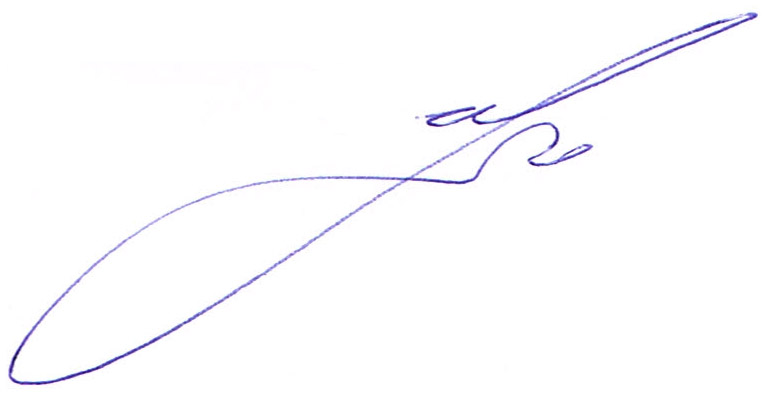 Голова комісії						Ю. С. Шинкар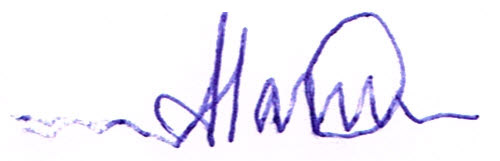 Секретар комісії					       О. В. Матвієнко